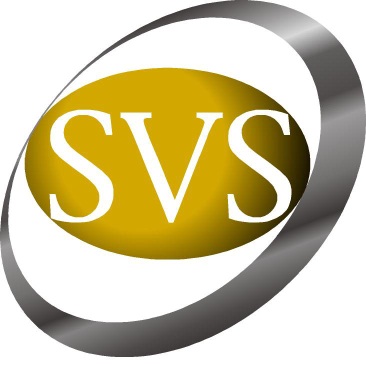 MANUAL DE AYUDA DE LLENADO EN TAXONOMIA SVS CL-CI 2014(Para todas las entidades inscritas en el Registro de Valores, con excepción de aquellas que se encuentran acogidas a la NCG N°328 de febrero de 2012 y de las compañías de seguros, y para todas las sociedades inmobiliarias de Leasing Habitacional y entidades o empresas públicas inscritas en el Registro Especial de Entidades Informantes)17 FEBRERO 2014CONSIDERACIONES GENERALES Todas las entidades inscritas en el Registro de Valores, deberán entregar la totalidad de las notas requeridas en la “Taxonomía CL-CI 2014”, siendo de carácter obligatorio tal información en la medida que ésta le sea aplicable a la entidad.Respecto de aquellas entidades que se encuentren en las siguientes situaciones, se informa lo siguiente:* : Las entidades que se encuentren en esta situación, debieran utilizar aquella Taxonomía que refleje de mejor manera su negocio.En cada nota XBRL, existe al inicio un  elemento del tipo “Bloque de texto” o nonnum:textBlockItemType en el cual podrá incluir toda aquella información adicional que se requiera informar.En caso de requerir informar una nota específica y que no se encuentre en el listado de notas que incluye la Nueva Taxonomía, deberá incluir dicha información bajo el Rol “[890000] Nota – Otras notas adicionales”.Como parte de las Nuevas Notas requeridas en la Taxonomía SVS CL-CI 2014, se incluyen las siguientes notas que deben ser preparadas en formato HTML escapado (VER ANEXO) o texto, si incluye alguna imagen debe ser codificada en base 64, o bien, hacer el link de a una imagen que  esté referenciada en un sitio web, para que pueda ser visible posteriormente. Lo anterior, también aplica a cualquier elemento de tipo nonnum:textBlockItemType  de la taxonomía  que requiera  incluir imágenes de gráficos o tablas para su mejor comprensión:CONSIDERACIONES AL INGRESO DE INFORMACION [800100] Nota – Subclasificaciones de activos, pasivos y patrimonioLa información contenida en esta nota, sólo se requiere en archivo XBRL y no en el PDF que contiene los estados financieros.[800200] Nota – Análisis de ingresos y gastosLa información contenida en esta nota, sólo se requiere en archivo XBRL y no en el PDF que contiene los estados financieros.[822400] Nota – Otra información a revelar sobre instrumentos financierosEn Activos Financieros, el cuadro “Estratificación de la cartera”, deberá ser llenado exclusivamente con la información correspondiente a “Deudores comerciales”, que incluye los conceptos relacionados a “Deudores por operaciones de crédito”, “Deudores por operaciones de factoring”, “Contratos de leasing” y “Deudores varios”. En consecuencia, se excluiría de informar en el mencionado cuadro de estratificación, los rubros de “Pagos anticipados” y “Otras cuentas por cobrar”, que forman parte del saldo de Deudores comerciales y otras cuentas por cobrar del “Estado de Situación Financiera”.Se precisa que en relación a los conceptos incluidos en este cuadro, relacionados con cartera securitizada y cartera repactada, sólo deberán ser informados en caso de corresponder.El cuadro “Número y monto operaciones” (que se adjunta a continuación),  solo debe ser llenado por las empresas que otorgan financiamiento.[824180] Nota – AgriculturaLas empresas que se dedican a la Acuicultura, deberán entregar la información que se solicita en el cuadro adjunto, teniendo presente que las ganancias o pérdidas por cambios en el valor justo de los activos biológicos, así como el mayor o menor costo correspondiente al ajuste a dicho valor de los activos cosechados y vendidos, se deberán presentar en rubros separados, como parte del Costo de Ventas (siendo éste el mismo informado en el Estado de Resultados) y formando parte de la “Ganancia bruta” del período:[825700] Nota – Participaciones en otras entidadesEn “Información a revelar sobre subsidiarias”, la información a incluir deberá contemplar tanto aquellas subsidiarias directas como indirectas, debiendo existir consistencia con lo informado bajo el Rol “[810000] Nota - Información corporativa y declaración de cumplimiento con las NIIF”, en cuadro sobre “Información a revelar sobre subsidiarias consolidadas”.[880000] Nota – Información adicionalLos montos a incluir en el cuadro adjunto, relacionados con “Remuneración del auditor”, deberán corresponder a los honorarios contratados en el período sobre el cual se está informando. Asimismo, estas remuneraciones deberán incluir tanto aquellas contratadas por la sociedad informante, como por sus subsidiarias, en caso de corresponder.Cuando la sociedad consolide, deberá incluir en la parte de texto de esta nota, un detalle respecto a los honorarios por separado, contratados por la matriz y cada una de sus subsidiarias, informando si corresponden a auditores externos contratados en Chile o en el extranjero, en caso que sea pertinente.ANEXOUso de HTML escapado en elementos definidos como nonnum:textBlockItemTypeA partir de las Taxonomía-SVS 2014 se permitirá el reporte de información en formato HTML 3.2/4.0,  únicamente para la estructura de textos y tabulación de datos, en los elementos XBRL  tipo de nonnum:textBlockItemType.En esta etapa de la recepción de información en HTML NO se permite:Referencias externas o internas. No se permitirá incorporar documentos adicionales a los revelados en el texto. (  ejemplo  <A HREF=>,“...”>, etc.).Código ejecutable o programable. (  ejemplo  <APPLET>, <OBJECT>, <SCRIPT>,  etc.).Códigos de estilo, ajenos al texto. ( ejemplo  Archivos Hojas de Estilo externas, *.css ).Instrucciones de formulario o ingreso de datos. ( ejemplo <FORM>, <INPUT>, <BUTTON>, <LABEL> , etc ) Instrucciones que confundan la lectura de la información.  (  ejemplo  <DEL> ,<INS>, <ACRONYM> ,<BDO> etc )Instrucciones de definiciones de estilo. (  ejemplo  <STYLE>, <TBODY>, <THEAD>, <TFOOT>, etc )Instrucciones de marco o frame.(  ejemplo <FRAME>, <FRAMESET>, <IFRAME> )Si se agrega una imagen debe ser codificada en base 64, o bien, hacer el link de a una imagen que  esté referenciada en un sitio web.No se ejecutan validaciones de contenido de la información. Por lo que cada cuadro debe ser auto contenido y auto explicado.Recomendamos para la preparación de la presentación en HTML ocupar un editor apropiado (por ejemplo  Dreamweaver) u otro Editor que permita “guardar como” en formato HTML (por ejemplo MS-WORD o MS-EXCEL ) y revisar la “vista” en un Browser o Navegador estándar antes de incorporarlo dentro del elemento XBRL. De ser posible, “Validar” el código HTML (por ejemplo en http://validator.w3.org/ ) .La estructura de un Elemento HTML será.<HTML> <HEAD> </HEAD><BODY>               		 { HTML textos y TABLAS}</BODY></HTML>Ejemplo de Códigos permitidos.Títulos y subtítulos. (ejemplo :  <h1> a <h6> )Listas ( ejemplo : <OL>, <UL>,  <LI>  )Formato de letra y párrafo. (ejemplo :   <FONT>,<B>, <I>, <P>,<BR>  )Tablas (ejemplo :  <TABLE>, <TR>, <TD>)CODIGO DE EJEMPLO: Se presenta a Continuación un Ejemplo de una vista HTML . 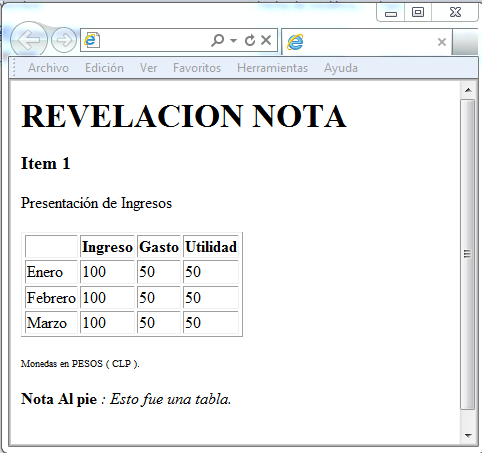 Codigo HTML.Incorporación de Código HTML en un elemento XBRLUna vez redactado el documento HTML, Para incorporarlo en un reporte XBRL, adicionalmente a las definiciones de fecha del elemento,  el texto tiene que ser convertido en “Texto Escapado”.  El “texto escapado” elimina los caracteres especiales de HTML que pueden llevar a confusión en la lectura de las etiquetas XBRL. En especial los caracteres “<”  y “>” los que se convierten en “&lt;” y  “&gt;” respectivamente.La mayoría de los Editores XBRL permiten incorporar y visualizar el resultado de la codificación HTML directamente,  generando  automáticamente el “texto escapado” en el archivo.Ejemplo . El documento HTML anterior, ya incorporado dentro del  elemento </ifrs:DisclosureOfCashFlowStatementExplanatory>  se vería del siguiente modo en el archivo XBRL.--------------------------------------------------------------- <ifrs:DisclosureOfCashFlowStatementExplanatory contextRef="duration2014"> &lt;html &gt;&lt;head&gt;&lt;/head&gt;&lt;body&gt;&lt;h1&gt;REVELACION NOTA &lt;/h1&gt;&lt;h3&gt;Item 1 &lt;/h3&gt;&lt;p&gt;Presentaci&amp;oacute;n de Ingresos &lt;/p&gt;&lt;table width="200" border="1"&gt;  &lt;tr&gt;    &lt;th scope="col"&gt;&amp;nbsp;&lt;/th&gt;    &lt;th scope="col"&gt;Ingreso&lt;/th&gt;    &lt;th scope="col"&gt;Gasto&lt;/th&gt;    &lt;th scope="col"&gt;Utilidad&lt;/th&gt;  &lt;/tr&gt;  &lt;tr&gt;    &lt;td&gt;Enero&lt;/td&gt;    &lt;td&gt;100&lt;/td&gt;    &lt;td&gt;50&lt;/td&gt;    &lt;td&gt;50&lt;/td&gt;  &lt;/tr&gt;  &lt;tr&gt;    &lt;td&gt;Febrero&lt;/td&gt;    &lt;td&gt;100&lt;/td&gt;    &lt;td&gt;50&lt;/td&gt;    &lt;td&gt;50&lt;/td&gt;  &lt;/tr&gt;  &lt;tr&gt;    &lt;td&gt;Marzo&lt;/td&gt;    &lt;td&gt;100&lt;/td&gt;    &lt;td&gt;50&lt;/td&gt;    &lt;td&gt;50&lt;/td&gt;  &lt;/tr&gt;&lt;/table&gt;&lt;p style="font-size:xx-small"&gt;Monedas en PESOS ( CLP ). &lt;/p&gt;&lt;p style="font-family: "Times New Roman", Times, serif"&gt;&lt;strong&gt;Nota Al pie&lt;/strong&gt; &lt;em&gt;: Esto fue una tabla. &lt;/em&gt;&lt;/p&gt;&lt;p &gt;&amp;nbsp;&lt;/p&gt;&lt;/body&gt;&lt;/html&gt;</ifrs:DisclosureOfCashFlowStatementExplanatory>RUBROTAXONOMIA A UTILIZARCajas de CompensaciónDeberá, utilizar la Taxonomía SVS CL-CC 2014Holding Bancarios *Podrá utilizar:Taxonomía SVS CL-CI 2014 o Taxonomía SVS CL-HB 2014Holding Seguros *Podrá utilizar:Taxonomía SVS CL-CI 2014 o Taxonomía SVS CL-HS 2014ROLNOTA[800500] Notas - Lista de notas[811000] Notas - Políticas contables, cambios en las estimaciones contables y errores[815000] Notas - Hechos ocurridos después del periodo sobre el que se informa[831110]Nota – Ingresos de actividades ordinarias[831400] Notas - Subvenciones del gobierno[832800] Notas - Acuerdos que adoptan forma legal de arrendamiento[832900] Notas - Acuerdos de concesión de servicios públicos[834480] Notas - Beneficios a los empleados[838000] Notas - Ganancias por acción[842000] Notas - Efectos de las variaciones en las tasas de cambio de la moneda extranjera[851100] Notas - Estado de flujos de efectivo[861000] Notas - Análisis de otro resultado integral por partida[822410]Nota - Derivados[872000]Nota - Medio Ambiente[873000]Nota - Riesgos financieros[874000]Nota - Contingencias y restricciones[875000]Nota - Sanciones[890000]Nota – Otras notas adicionalescl-ciNumeroYMontoOperacionesSinopsisNúmero y monto operaciones [sinopsis]abstractocl-ciDetalleOperacionesTablaDetalle de operaciones [tabla]tablacl-ciDetalleOperacionesEjeDetalle de operaciones [eje]ejecl-ciDetallePorTipoOperacionesMiembroTotal detalle por tipo de operaciones [miembro]miembrocl-ciPeriodoOperacionesEjePeriodo de las operaciones [eje]ejecl-ciUltimoTrimestreMiembroUltimo trimestre [miembro]miembrocl-ciAcumuladoAnualMiembroAcumulado anual [miembro]miembrocl-ciDetalleOperacionesPartidasDetalle de operaciones [partidas]abstractocl-ciDescripcionOperacionDescripción de operacióntextocl-ciNumeroOperacionesNúmero de operacionesX, duracióncl-ciMontoOperacionesMonto de las operacionesX, duracióncl-ciOtraInformacionActivosBiologicosSinopsisOtra información activos biológicos [sinopsis]abstractoIfrsCostOfSalesCosto de ventasX, duración, débitocl-ci   CostoVentasPreFairValue   Costo de ventas pre fair valueX, duración, débitocl-ciCargoAbonoResultadosFairValueActivosBiologicosCosechadosYVendidos   Cargo (abono) a resultados Fair Value de activos biológicos cosechados y vendidosX, duración, débitocl-ciCargoAbonoResultadosFairValuePorCrecimientoActivosBiologicosDelPeriodo   Cargo (abono) a resultados Fair Value por crecimiento de activos biológicos del períodoX, duración, débitoifrsAuditorsRemunerationAbstractRemuneración del auditor [resumen]abstractoifrsAuditorsRemunerationForAuditServicesRemuneración del auditor por servicios de auditoríaX, duración, débitoifrsAuditorsRemunerationForTaxServicesRemuneración del auditor por servicios fiscalesX, duración, débitoifrsAuditorsRemunerationForOtherServicesRemuneración del auditor por otros serviciosX, duración, débitoifrsAuditorsRemunerationTotal remuneración del auditorX, duración, débito